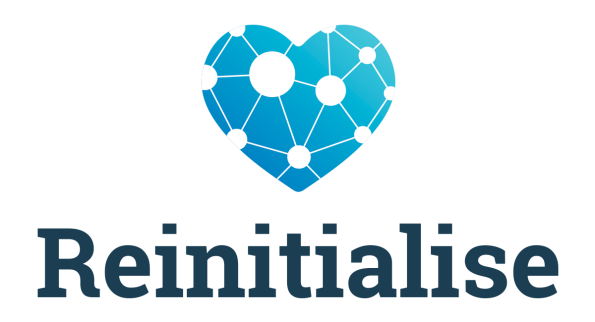 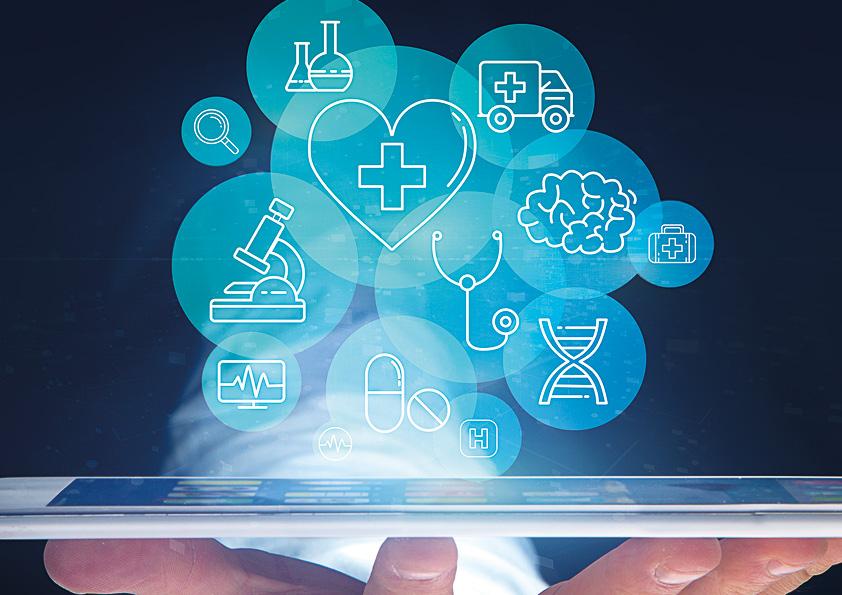 „REINITIALISE - Preserving Fundamental Rights in the Use of Digital Technologies for 
e-Health Services" to międzynarodowy projekt realizowany w ramach Programu Horyzont 2020 uzyskany przez medioznawców z Instytutu Nauk o Komunikacji Społecznej i Mediach UMCS pod kierunkiem prof. Ilony Biernackiej-Ligięzy we współpracy z Centrum Współpracy Międzynarodowej UMCS.	Projekt realizowany jest w ramach instrumentu Twinning programu Horyzont 2020, którego głównym celem jest wzmocnienie określonej dziedziny badań i obszarów rozwojowych koordynatora projektu (UMCS) poprzez stworzenie powiązań z innymi instytucjami, które w tym obszarze zyskały wiodącą pozycję na poziomie międzynarodowym. Partnerami projektu są wybitne uniwersytety europejskie: Katolicki Uniwersytet w Leuven (Belgia) oraz Uniwersytet w Maceracie (Włochy), a także firma zajmująca się wsparciem w aplikowaniu i realizacji projektów europejskich Eurocentro (Włochy). Rekordowa kwota przyznana na realizację projektu z dziedziny nauk społecznych to blisko 1 mln euro (898 712,50 EUR). Transza przeznaczona dla UMCS-u wynosi 278 080,00 EUR. Grant będzie realizowany przez 3 lata, tj. w okresie od 1 stycznia 2021 do 31 grudnia 2023 roku. Projekt ma charakter interdyscyplinarny i wielopłaszczyznowy poprzez uczestnictwo w nim kilku instytutów UMCS: 1. Instytut Nauk o Komunikacji Społecznej i Mediach, 2. Instytut Informatyki, 3. Instytut Socjologii oraz 4. Instytut Nauk o Polityce i Administracji. Ponadto w projekt zaangażowane są także jednostki ogólnoakademickie odpowiedzialne za specyficzne obszary rozwojowe uczelni: Centrum Współpracy Międzynarodowej i Centrum Transferu Wiedzy i Technologii. Eksperci partnerskich jednostek akademickich: Katolickiego Uniwersytetu w Leuven, Uniwersytetu w Maceracie i Eurocentro, podzielą się swoim doświadczeniem i wiedzą z pracownikami UMCS.Głównym założeniem badawczym projektu REINITIALISE jest wzmocnienie jakości badań i potencjału innowacyjnego w Uniwersytecie Marii Curie-Skłodowskiej w zakresie projektowania i korzystania z cyfrowych technologii informacyjno-komunikacyjnych (zarówno mediów cyfrowych, jak i spersonalizowanych urządzeń i aplikacji IT). Kluczowy dla przeprowadzonych analiz jest także wymiar etyczny, prawny i społeczno-ekonomiczny. Projekt koncentruje się na wykorzystaniu nowych technologii cyfrowych w sektorze zdrowia, w szczególności na wykorzystaniu ICT w działaniach prozdrowotnych w celu wspierania aktywnego starzenia się oraz opieki profilaktycznej w sektorach żywienia i dietetyki. Gwarancją jakości podejmowanych działań jest współpraca z Radą Naukową i Radą Innowacji. Członkami Rady Innowacji są: Urząd Marszałkowski Województwa Lubelskiego, Klaster Lubelska Medycyna, Towarzystwo Wolnej Wszechnicy Polskiej oraz firma Netrix Ventures. W skład Rady Naukowej wchodzą eksperci z USA, Irlandii oraz Wielkiej Brytanii. Zadaniem obu rad jest doradztwo w zakresie przeprowadzanych badań jak i wdrażanych innowacji. W projekcie uwzględnione są trendy rynkowe, cechy ekosystemów innowacji jak i potrzeby użytkowników. 	Od stycznia br. zrealizowano wiele działań projektowych. W ramach zadania dotyczącego zwiększenia zdolności do pozyskiwania i skutecznego zarządzania funduszami UE zrealizowane zostały trzy szkolenia z zakresu wnioskowania i realizowania grantów UE, w których udział wzięło 33 pracowników UMCS, zarówno przedstawicieli społeczności naukowej, jak i administracji  wspierającej badaczy w pozyskiwaniu i realizacji projektów. 	Uniwersytet KU Leuven zorganizował także sesję pn. „Interdiscyplinary Booster Session” podczas której poruszono następujące zagadnienia: 1. Metaforum, the interdisciplinary think tank of the University of Leuven (prof. Hilde Heynen), 2. From data to smart diagnostics: Using wearables and mobile technologies to support health behavior change (prof. Elske Vrieze), 3. The Ethics of E-Health Technologies - An Interdisciplinary Overview (prof. Helder De Schutter). 	W ramach wydarzeń naukowych odbyły się trzy Akademickie Sympozja, podczas których podjęto pracę nad  określeniem szczegółowego programu transferu wiedzy, który będzie realizowany w trakcie projektu. Pierwsze sympozjum odbyło się 25 lutego br. i było poprzedzone wystąpieniami dwóch ekspertów z zakresu badań interdyscyplinarnych: prof. Michała Łuszczuka (UMCS, Polska) oraz dr Carlosa Chiattiego (Tech4Care, Włochy), którzy pochylili się nad zagadnieniem metodologii badań interdyscyplinarnych. Podczas drugiego i trzeciego sympozjum wyniki swoich badań przedstawili naukowcy zaangażowani w jego realizację. Przedstawione wnioski ściśle wiązały się z problematyką projektu. Drugie sympozjum (29 kwietnia br.) skupiało naukowców koncentrujących się na etycznym, prawnym i społeczno-ekonomicznym wymiarze narzędzi cyfrowych i mediów cyfrowych dla aktywnego starzenia się i odżywiania, zaś trzecie sympozjum (5 lipca br.) dotyczyło zagadnień ICT, neuroinformatyki i aspektów zdrowotnych związanych z projektowaniem i wykorzystaniem narzędzi cyfrowych dla aktywnego starzenia się i odżywiania. Ze względu na pandemię wszystkie powyższe wydarzenia odbywały się w trybie zdalnym.	Czwarte Sympozjum Akademickie, które odbędzie się w Lublinie 7 września 2021 r. jest pierwszą okazją do spotkania stacjonarnego. Stanowi ono podsumowanie dotychczas wypracowanych pomysłów. Na podstawie potrzeb i konkretnych kierunków badań określonych podczas poprzednich sympozjów, zostanie wypracowany Szczegółowy Plan Transferu Wiedzy z instytucji wiodących do UMCS (zgodnie z podejściem interdyscyplinarnym). Podczas tego spotkania Zespół Projektowy przedstawi plany odnośnie do nadchodzących aktywności w ramach zadań naukowych przewidzianych w projekcie. Najbliższe aktywności naukowe zakładają wyjazd 6 doświadczonych naukowców z UMCS do uniwersytetów partnerskich, zaś w przyszłym roku szansę na wymianę doświadczeń z wybitnymi przedstawicielami dyscyplin z KUL i UNIMC otrzyma 8 młodych naukowców z Uniwersytetu Marii Curie-Skłodowskiej. Doświadczeni naukowcy będą mieli możliwość pracy ‘ramię w ramię’ z badaczami z wiodących, partnerskich uczelni przez okres 4 tygodni, następnie zaś przedstawiciele KUL i UNIMC przyjadą do Polski, by przede wszystkim kontynuować proces transferu wiedzy i doświadczenia zdobytego przez polskich naukowców.	Nadchodzący rok będzie także obfitował w wiele wydarzeń skierowanych do sektora publicznego i gospodarczego, których celem jest wzmocnienie współpracy pomiędzy naukowcami 
a przedstawicielami biznesu i usług publicznych oraz promowanie przedsiębiorczości. Cel ten zostanie osiągnięty poprzez: wydarzenia typu showcase, które mają na celu przedstawienie belgijskich i włoskich przykładów partnerstw między środowiskiem akademickim a podmiotami społeczno-gospodarczymi, Zimową Szkołę Innowacji w Lublinie czy Venture Lab angażujący wszystkie zainteresowane strony we wspólne projektowanie oraz wdrażanie dobrych praktyk 
w obszarze e-zdrowia. 	Rezultatami projektu REINITIALISE będą m.in.: 1. opracowanie Strategii Uniwersytetu Marii Curie-Skłodowskiej dotyczącej sposobów zwiększenia współpracy z lokalnymi interesariuszami w zakresie tworzenia innowacyjnych produktów i usług w sektorze e-zdrowia, z poszanowaniem podstawowych praw człowieka; 2. przygotowanie innowacyjnych pomysłów biznesowych i propozycji start-upowych; 3. zrealizowanie Joint Research Roadmap w zakresie badań naukowych i współpracy badawczej pomiędzy trzema uniwersytetami w obszarze e-zdrowia. Zespół realizujący projekt, wspólnie z interesariuszami zewnętrznymi zaangażowanymi w działania projektowe planują także przygotowywanie wspólnych wniosków grantowych, będących kontynuacją współpracy. Planowane jest także stworzenie przez zespół projektowy aplikacji bądź narzędzia IT ściśle związanego z główną tematyką projektu, tj.  dotyczącego działań prozdrowotnych w celu wspierania aktywnego starzenia się oraz opieki profilaktycznej w sektorach żywienia i dietetyki. Jednym ze wskaźników projektu jest także zwiększenie liczby publikacji naukowców UMCS w prestiżowych czasopismach. Organami konsorcjum w projekcie REINITIALISE są: Komitet Sterujący, Rada Naukowa i Rada Innowacji.Komitet Sterujący: w jego skład wchodzi przedstawiciel każdej instytucji. Komitet odpowiada za zarządzanie projektem i podejmowanie kluczowych decyzji.Jego członkami są:Ilona Biernacka-Ligięza – Przewodnicząca (Uniwersytet Marii Curie-Skłodowskiej- Polska)Bart Vanrumste (KU Leuven – Belgia)Benedetta Giovanola (Uniwersytet w Maceracie – Włochy)Claudio Carlone (Eurocentro – Włochy)Rada Naukowa: odpowiada za nadzorowanie jakości i efektywności wymiany wiedzy naukowej, co pół roku monitorując i oceniając postępy realizacji projektu. W jej skład wchodzą przedstawiciele Beneficjentów oraz trzech ekspertów zewnętrznych, którzy są międzynarodowymi specjalistami w dziedzinie e-zdrowia lub komunikacji za pomocą mediów cyfrowych, należącymi zarówno do sektora akademickiego jak i nieakademickiego.Jej członkami są:Ilona Biernacka-Ligięza – Przewodnicząca (Uniwersytet Marii Curie-Skłodowskiej- Polska)Kamil Fil (Uniwersytet Marii Curie-Skłodowskiej- Polska)Katarzyna Marzęda-Młynarska (Uniwersytet Marii Curie-Skłodowskiej- Polska)Grzegorz Wójcik (Uniwersytet Marii Curie-Skłodowskiej- Polska)Włodzimierz Piątkowski (Uniwersytet Marii Curie-Skłodowskiej- Polska)Bart Vanrumste (KU Leuven – Belgia)Helder De Schutter (KU Leuven – Belgia)Elske Vrieze (KU Leuven – Belgia)Jannique van Uffelen (KU Leuven – Belgia)Hannelore Strauven (KU Leuven – Belgia)Benedetta Giovanola (Uniwersytet w Maceracie – Włochy)Gianluca Busilacchi (Uniwersytet w Maceracie – Włochy)Alessia Bertolazzi (Uniwersytet w Maceracie – Włochy)Alessio Cavicchi (Uniwersytet w Maceracie – Włochy)Francesca Spigarelli (Uniwersytet w Maceracie – Włochy)Claudio Carlone (Eurocentro – Włochy)Marguerite Barry –  ekspert zewnętrzny (University College Dublin – Irlandia)Andy Bleaden – ekspert zewnętrzny (Echalliance – global network of e-health innovation ecosystems - Wielka Brytania)Ryan M. Thornburg – ekspert zewnętrzny (University of North Carolina – USA)Rada InnowacjiRolą Rady Innowacji jest doradztwo w zakresie przeprowadzanych badań jak i wdrażanych innowacji oraz przekazywanie sugestii i uwag przydatnych dla rzeczywistego transferu wyników badań na Lubelszczyźnie w celu rozwoju społeczno-gospodarczego regionu.Jej członkowie są przedstawicielami interesariuszy z regionu lubelskiego:Łukasz Gołąbek – Netrix Ventures (Dostawca usług konsultingowych w zakresie ICT i inkubator ICT)Elżbieta Iwanicka – Towarzystwo Wolnej Wszechnicy PolskiejDamian Malec – Urząd Marszałkowski Województwa Lubelskiego w Lublinie, Departament Gospodarki i Wspierania PrzedsiębiorczościMarzena Strok-Sadło – Referat ekosystemów gospodarczych, Urząd Miasta Lublin, Klaster Lubelska MedycynaWięcej informacji o osobach zaangażowanych w działania projektowe znaleźć można na stronie: https://www.reinitialise.eu/pl/konsorcjum/kluczowe-osoby/ 